Nov./Dec. ……… / April/May ……… ExaminationsQuestion SetSubject Code and Title:Degree and Branch:                                                                               Semester:Department Conducting the Examination:Date(s) and Time of the Examination:			          Regulations:Scheme of Mark Allotment (No. of columns can be changed)Questions (No. of rows can be changed)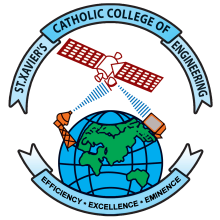 St. Xavier’s Catholic College of Engineering(Autonomous)Chunkankadai, Nagercoil – 629003End-Semester Practical ExaminationSchemeTotalMarks100Qn. No.QuestionSignature of Internal ExaminerSignature of Internal ExaminerSignature of External ExaminerSignature of External ExaminerName:Name:Designation:Designation:Institution: